CorrigendumNotice Number 161/21 appearing in MN46/21 on 14 May 2021 is hereby cancelled and replaced by the following:182/21CorrigendumNotice Number 162/21 appearing in MN46/21 on 14 May 2021 is hereby cancelled and replaced by the following:183/21CorrigendumNotice Number 163/21 appearing in MN46/21 on 14 May 2021 is hereby cancelled and replaced by the following:184/21CorrigendumNotice Number 164/21 appearing in MN46/21 on 14 May 2021 is hereby cancelled and replaced by the following:185/21CorrigendumNotice Number 165/21 appearing in MN46/21 on 14 May 2021 is hereby cancelled and replaced by the following:186/21Mineral Titles ActNOTICE OF GRANT OF A  MINERAL TITLEMineral Titles ActNOTICE OF GRANT OF A  MINERAL TITLETitle Type and Number:Extractive Mineral Exploration Licence 32672Granted:13 May 2021, for a period of 2 YearsArea:4 Blocks, 12.68 km²Locality:AILERONName of Holder/s:100% ARAFURA RARE EARTHS PTY LTD [ACN. 118 158 900]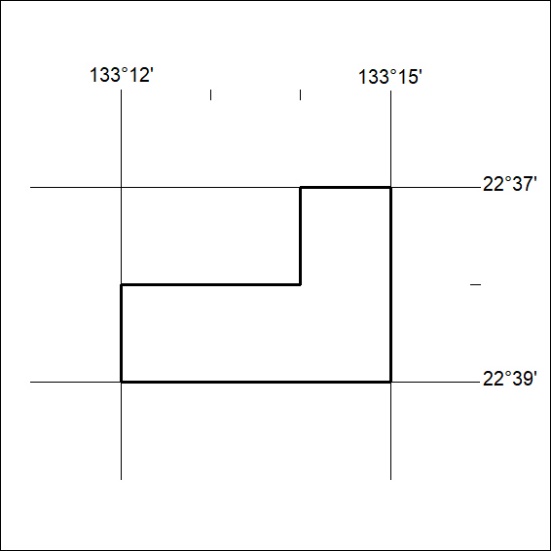 Area granted is indicated above. The titleholder is not permitted to exercise occupational rights on any land that is subject to a development title, or an application for a development title. Any land the subject of a Reserved Land gazettal under the Mineral Titles Act and all land vested in the Commonwealth of Australia is also excluded by description but not excised from the grant area.Area granted is indicated above. The titleholder is not permitted to exercise occupational rights on any land that is subject to a development title, or an application for a development title. Any land the subject of a Reserved Land gazettal under the Mineral Titles Act and all land vested in the Commonwealth of Australia is also excluded by description but not excised from the grant area.Mineral Titles ActNOTICE OF GRANT OF A  MINERAL TITLEMineral Titles ActNOTICE OF GRANT OF A  MINERAL TITLETitle Type and Number:Extractive Mineral Exploration Licence 32673Granted:13 May 2021, for a period of 2 YearsArea:4 Blocks, 12.68 km²Locality:AILERONName of Holder/s:100% ARAFURA RARE EARTHS PTY LTD [ACN. 118 158 900]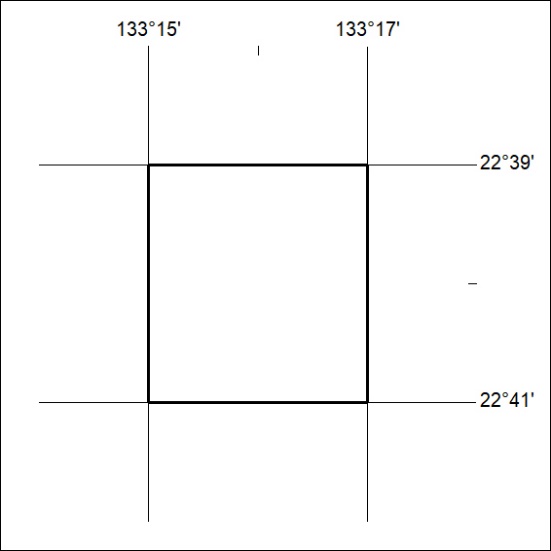 Area granted is indicated above. The titleholder is not permitted to exercise occupational rights on any land that is subject to a development title, or an application for a development title. Any land the subject of a Reserved Land gazettal under the Mineral Titles Act and all land vested in the Commonwealth of Australia is also excluded by description but not excised from the grant area.Area granted is indicated above. The titleholder is not permitted to exercise occupational rights on any land that is subject to a development title, or an application for a development title. Any land the subject of a Reserved Land gazettal under the Mineral Titles Act and all land vested in the Commonwealth of Australia is also excluded by description but not excised from the grant area.Mineral Titles ActNOTICE OF GRANT OF A  MINERAL TITLEMineral Titles ActNOTICE OF GRANT OF A  MINERAL TITLETitle Type and Number:Extractive Mineral Exploration Licence 32674Granted:13 May 2021, for a period of 2 YearsArea:4 Blocks, 12.68 km²Locality:AILERONName of Holder/s:100% ARAFURA RARE EARTHS PTY LTD [ACN. 118 158 900]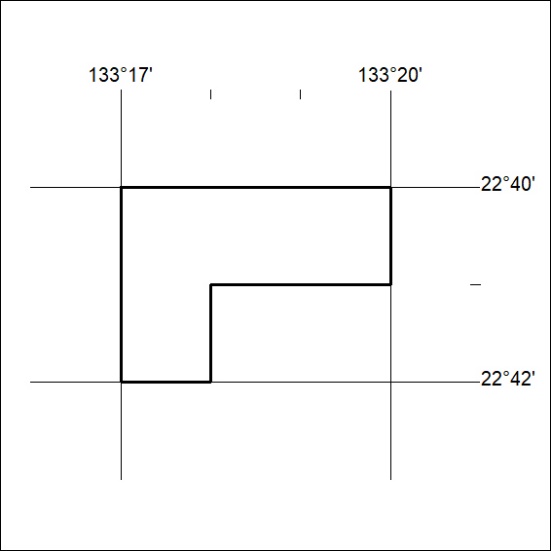 Area granted is indicated above. The titleholder is not permitted to exercise occupational rights on any land that is subject to a development title, or an application for a development title. Any land the subject of a Reserved Land gazettal under the Mineral Titles Act and all land vested in the Commonwealth of Australia is also excluded by description but not excised from the grant area.Area granted is indicated above. The titleholder is not permitted to exercise occupational rights on any land that is subject to a development title, or an application for a development title. Any land the subject of a Reserved Land gazettal under the Mineral Titles Act and all land vested in the Commonwealth of Australia is also excluded by description but not excised from the grant area.Mineral Titles ActNOTICE OF GRANT OF A  MINERAL TITLEMineral Titles ActNOTICE OF GRANT OF A  MINERAL TITLETitle Type and Number:Extractive Mineral Exploration Licence 32675Granted:13 May 2021, for a period of 2 YearsArea:4 Blocks, 12.68 km²Locality:AILERONName of Holder/s:100% ARAFURA RARE EARTHS PTY LTD [ACN. 118 158 900]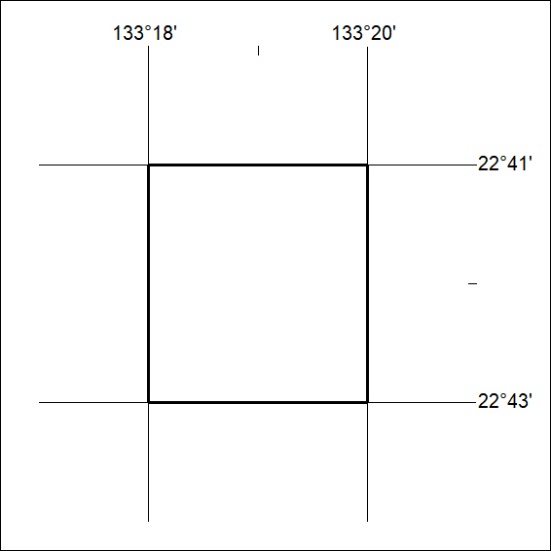 Area granted is indicated above. The titleholder is not permitted to exercise occupational rights on any land that is subject to a development title, or an application for a development title. Any land the subject of a Reserved Land gazettal under the Mineral Titles Act and all land vested in the Commonwealth of Australia is also excluded by description but not excised from the grant area.Area granted is indicated above. The titleholder is not permitted to exercise occupational rights on any land that is subject to a development title, or an application for a development title. Any land the subject of a Reserved Land gazettal under the Mineral Titles Act and all land vested in the Commonwealth of Australia is also excluded by description but not excised from the grant area.Mineral Titles ActNOTICE OF GRANT OF A  MINERAL TITLEMineral Titles ActNOTICE OF GRANT OF A  MINERAL TITLETitle Type and Number:Extractive Mineral Exploration Licence 32676Granted:13 May 2021, for a period of 2 YearsArea:4 Blocks, 12.28 km²Locality:AILERONName of Holder/s:100% ARAFURA RARE EARTHS PTY LTD [ACN. 118 158 900]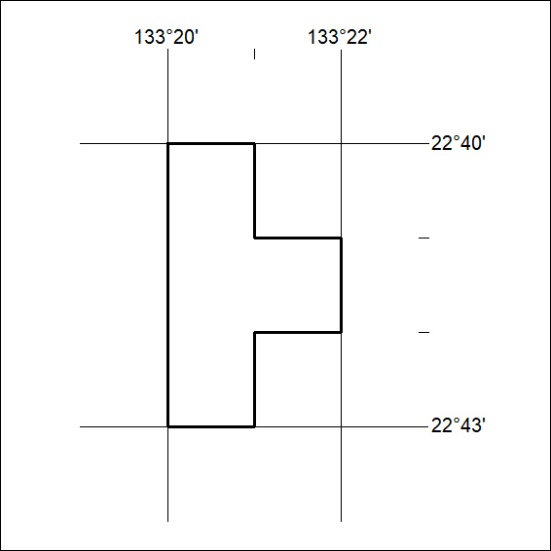 Area granted is indicated above. The titleholder is not permitted to exercise occupational rights on any land that is subject to a development title, or an application for a development title. Any land the subject of a Reserved Land gazettal under the Mineral Titles Act and all land vested in the Commonwealth of Australia is also excluded by description but not excised from the grant area.Area granted is indicated above. The titleholder is not permitted to exercise occupational rights on any land that is subject to a development title, or an application for a development title. Any land the subject of a Reserved Land gazettal under the Mineral Titles Act and all land vested in the Commonwealth of Australia is also excluded by description but not excised from the grant area.